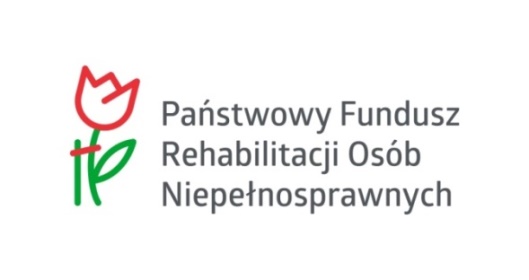 PROGRAM „AKTYWNY SAMORZĄD” – MODUŁ IOBSZAR B – Zadanie 2Dofinansowanie szkoleń w zakresie obsługi nabytego w ramach programu sprzętu elektronicznego 
i oprogramowaniaWARUNKI UCZESTNICTWA:pomoc udzielona w ramach Obszaru BDOFINANSOWANIE LUB REFUNDACJA:Kwota dofinansowania:- dla osoby głuchoniewidomej – 4.400 zł,- dla osoby z dysfunkcją narządu słuchu – 3.300 zł , - dla pozostałych adresatów obszaru – 2.200 zł, z możliwością zwiększenia kwoty dofinansowania w indywidualnych przypadkach, maksymalnie 
o 100%, wyłącznie w przypadku, gdy poziom dysfunkcji narządu wzroku lub słuchu wymaga zwiększenia liczby godzin szkolenia;Refundacja poniesionych kosztów może dotyczyć kosztów poniesionych po zawarciu umowy dofinansowania, a także kosztów poniesionych do 180 dni przed dniem złożenia wniosku.UDZIAŁ WŁASNY: nie jest wymaganyCZĘSTOTLIWOŚĆ UDZIELANIA POMOCY: po upływie 5 lat, licząc od początku roku następującego po roku, w którym udzielono pomocy;Informacje oraz wnioski dostępne są na naszej stronie: www.pcpr.krasnik.plWnioski można składać w wersji elektronicznej, za pośrednictwem platformy SOW (https://sow.pfron.org.pl), lub w wersji papierowej w siedzibie PCPR w Kraśniku.SZCZEGÓŁOWE INFORMACJEPowiatowe Centrum Pomocy Rodzinie w Kraśniku
ul. Grunwaldzka 6, 23-204 Kraśnik
tel. 81 825 58 80 wew. 23 (pok. 21)